Народные высшие школы с проживанием в процессе обучения в Восточной Европе и странах БалтииJINDRA KULICH Vancouver, Canada Эта статья, основанная на рукописи «Образовательные идеи Grundtvig в Центральной и Восточной Европе и странах Балтии», посвящена генезису и развитию народных высших школ с проживанием в процессе обучения в Польше, Венгрии, Эстонии, Латвии и Литве, основанных на скандинавских моделях народных высших школ. Именно в Польше самая длинная, история народных высших школ, несмотря на то, что их деятельность прерывалась. Первая такая школа была открыта здесь в 1900 году, и сегодня здесь есть народные гимназии. В Венгрии народные высшие школы существовали с 1925 года до начала 1950-х годов и были закрыты коммунистическим правительством. Эти институты возродились в 1980-х и в конце 1990-х были признаны правительством. В странах Балтии, в период между двумя мировыми войнами, только в Эстонии были народные высшие школы с проживанием. После восстановления независимости трех балтийских стран в 1991 году, были предприняты попытки создать народные высшие школы в Эстонии, Латвии и Литве. Не смотря на то, чтог фактор проживания в школе во время обучения (обучение с отрывом от производства; прим. переводчика) повсеместно признается важным и желательным, текущие экономические и социальные условия в этих посткоммунистических обществах затрудняют работу народных школ с проживанием в процессе обучения. (Статья опубликована в INT. J. OF LIFELONG EDUCATION, VOL. 21, NO. 2 (MARCH–APRIL 2002), 178–190)Датские народные высшие школы (и, в меньшей степени, норвежские, шведские и финские народные высшие школы), за 150 лет своего существования, привлекли значительное внимание в среде обучения взрослых, за пределами Скандинавии и вдохновили множество более или менее успешных попыток их трансплантации или адаптации. Хотя Северные народные высшие школы были известны практически во всех странах Восточной Европы, в 20 веке, только в Польше, Венгрии, Эстонии, Латвии и Литве были они были созданы и успешно действовали.Идея народной высшей школы с проживанием в процессе обученния возникла в первой половине девятнадцатого века в Дании. Ее автором считается Нокола Фредерик Северин Грундтвиг (1783–1872) - теолог, философ, историк, член парламента и поэт.Он точно понимал, что новая школа должна быть центром либерального гуманитарного образования, «школой для жизни» ... И хотя он не уточнил, какие предметы будут преподаваться в школе, он все же оговорил, что они носят культурный, а не утилитарный характер. Школа должна давать образование для жизни, а не для выживания.Он был против любого предмета, который имел тенденцию отвлекать от духовного и культурного развития или склонять к материальным соображениям, и считал отвратительными любые экзамены, поскольку они имело тенденцию становиться самоцелью и останавливать развитие (Кулич, 1984, с. 10). –11).Сам Грундтвиг никогда не был основателем или директором народной высшей школы. Первоначальная модель датской народной ввсшей школы была создана Кристеном Колдом (1816–1870), сапожником, переплетчиком и человеком, который создал себя сам. Он загорелся идеей Грундтвига и в 1851 году основал свою первую народную высшую школу (фактически, это была третья датская народная школа) которая и стала широко распространенной моделью народной высшей шкоглы.Существует общее мнение, что народная высшая школа для взрослых, с проживанием в процессе обучения, нацелена на либералшьное гуманитарное образование, самопознание и саморазвитие личности, с курсами, обычно продолжающимися несколько месяцев, без экзаменов, дипломов или сертификатов об окончании школы.Идея датской народной высшей школы распространилась во второй половине XIX века в Швеции, Норвегии, Финляндии и успешно там прижилась. Вскоре об этом стало известно и за пределами Скандинавии, и было предпринято несколько попыток трансплантации или адаптации идеи. Среди менее известных адаптаций - те, что были в Польше в течение двадцатого века, в Венгрии после Первой мировой войны и в 1990-х годах в странах Балтии. Цель данной статьи - сделать их более известными среди экспертов а области обучения взрослых, читающих по-английски.ПольшаСледует помнить, что на рубеже двадцатого века Польша была разделена между тремя империями: Австро-Венгерской, Германской и Российской. Интересно отметить, что именно в российской части, осведомленность об образовательных идеях Грундтвига и феномене северных народных высших школ была наибольшей. Казимеж Войцеховский отмечает, что в немецкой части Польши уже существовали сельскохозяйственные профессиональные училища, которые также посещали поляки. Он также утверждает, что в немецкой и австрийской частях Польши не было таких сильных социальных и национальных сил, способствующих национальному пробуждению, как в российской части (Wojciechowski, 1977). В российской части, в то время, продолжалась русификация и, соответственно, в германской - германизация польского населения разделенной страны. В русской части запрещалось преподавать польский язык, историю и культуру. Тем ни менее, это было временем растущего национального пробуждения и общественного сознания. Это создавало атмосферу, восприимчивую к идее датской народной высшей школы, адаптированную к ситуации и потребностям Польши. Народные высшие школы в Польше имеют 100-летнюю историю, в течение которой они несколько раз были разрушены, чтобы снова возродиться, как феникс.Первая польская народная высшая школа была основана в 1900 году, в Пщелине, недалеко от Варшавы, в российской части, Ядвигой Дзюбинской, которая посетила Данию и вдохновилась идеями Грундтвига. Заявленные цели школы заключались в том, чтобы «распространять образование и культуру среди крестьян, бороться с отсталостью и старомодными укладами страны, способствовать общественному сознанию крестьян и бороться за национальную независимость» (Stockmialek, 1985. , стр. 160–1). Эта школа была создана для молодых крестьян мужского пола. В 1904 году, Дзюбинская, основала в Крушинеке вторую народную высшую школу для молодых крестьянок. Поскольку этим учреждениям не разрешалось называться школами и не разрешалось давать общее образование, их пришлось называть «сельскохозяйственными курсами». В действительности, однако, в польских НВШ, в период до Первой мировой войны, нелегально преподавали польский язык, литературу и историю, а также другие общеобразовательные предметы. К 1914 году в русской части Польши было семь народных высших школ. По причинам, указанным выше Войцеховским, таких школ не было ни в Австрии, ни в Германии. Все школы были разрушены войной, и последовал первый разрыв в истории их существования. Этот перерыв длился до 1920-х годов, когда идея народной высшей школы была возрождена Хеленой Радлинской, одной из самых влиятельных личностей в польском образовании взрослых, Антонием Людвичаком, католическим священником и директором Ассоциации народных читальных залов, и Игнацием Соларзом, работником по распространению сельскохозяйственных знаний. Народная гимназия, предложенная Радлинской, так и не состоялась.Первая послевоенная народная высшая школа была основана Ассоциацией народных читальных залов в 1921 году в Далках, и Людвичак, в течение 20 лет, был ее директором. В центре обучения, по определению Людвичака, были историко-литературные исследования. Он заботился о том, чтобы преподавание истории воодушевляло и воспитывало патриотизм. Этика и мораль были важной частью учебной программы (Sutyla, 1980). Ассоциация открыла еще две школы, в 1926 и 1927 годах, которые, однако, просуществовали только до 1929 года. Помимо этих школ, которые находились под влиянием католического духовенства, было пять католических народных высших школ, основанных Catholic Action в 1936 г.Игнаций Соларз - важнейшая личность в истории польских народных школ. В 1922 году, в качестве сельскохозяйственного инженера он отправился в Данию, чтобы изучать сельское хозяйство. Во время своего пребывания, он получил непосредственный опыт не только о передовых методах ведения сельского хозяйства, но и о кооперативном движении, идеях Грундтвига и народных высших школах. Примерно в это же время Ассоциация учителей начальной школы решила создать народную высшую школу на основе адаптации идей Грундтвига. Эта школа была открыта в Шицах в 1924 году, и Соларз был назначен ее директором. Как и датские народные высшие школы, эта школа предлагала зимний курс для мужчин и летний курс для женщин. Соларз всегда признавал, что цели Грундтвига совпадали с его собственными: его школа должна была быть школой для жизни в самом широком смысле слова, а не утилитарной «школой выживания», она должна была быть сообществом, живущим вместе, основанным на приниципах и традициях крестьянской семейной жизни, а дидактической основой школы должна была стать идея Грундтвига о «живом слове» (поучительная и вдохновляющая беседа). По содержанию общеобразовательной программы школа была очень похожа на датскую народную высшую школу того времени (Kulich, Bron-Wojciechowska, 1978).Однако вскоре Соларз и Ассоциация учителей начальной школы разошлись во мнениях, поскольку программа пробуждения и просвещения Соларза была слишком прогрессивной для Ассоциации. Под предлогом экономических трудностей Ассоциация закрыла школу в 1931 году, но через несколько месяцев открыла ее под новым руководством. Но, подобно тому, как датские народные высшие школы после 1864 года превратили потерю в прибыль, Соларз превратил свое увольнение в победу, когда в 1932 году открыл новую народную высшую школу в Гач-Пшеворске. Эта народная высшая школа была поддержана Кооперативным обществом сельских университетов (сельские университеты - в польском wiejskie uniwersytety - не являются собственно университетами, а, скорее, похожи на народные высшие школамы). Школа также была тесно связана с Ассоциацией сельской молодежи «Вичи» (левая организация в рамках крестьянского политического движения). Соларз получил полную свободу действий и, не будучи ограниченным спонсорами, наполнил школу своими идеями (Sutyla, 1980).Под «живым словом» Соларз понимал не только пробуждающую речь или лекцию, но и средства художественного и эмоционального выражения. Он хотел, чтобы его ученики научились быть более независимыми в своем мышлении, чтобы подготовить их к социальному и культурному освобождению крестьянства. Исторические лекции он использовал для формирования общественного сознания сельской молодежи. Он считал очень важным для методологии народных школ – аспект проживания в школе, принятый в датских народных высших школах и использовал крестьянский семейный образ жизни в качестве одного из основных элементов в подготовке крестьянской молодежи к их социальной и образовательной роли в деревнях. В этом отношении участие его жены и коллеги Софии имело важное значение (Popawski and Dyksin ́ski, 1965; Poplawski, 1985). Таким образом, вдохновляясь идеями Грундтвига, Соларз очень творчески применил их к польской ситуации и потребностям того времени. В своих двух школах он посвятил себя пробуждению и освобождению польских крестьян вплоть до своей безвременной смерти от рук нацистских оккупантов в 1940 году.В период между двумя мировыми войнами, в Польше, было открыто 26 народных высших школ, но не все из них сохранились до конца этого периода. На пике было 22 народных школы. В течение этого периода в школах обучалось около 5000 учеников (Golebowski, 1994). В тот период в Польше существовало три типа народных высших школ: католические школы, основанные отцом Людвичаком; школы прогрессивного левого крестьянского движения, основанные Соларзом; и школы, которые пытались реализовать государственную образовательную политику и были созданы вопреки концепции Solarz (Poplawski 1985). Однако, несмотря на различную политическую ориентацию польских народных высших школ того периода, их внутренняя организация была очень схожей, поскольку они были ориентированы на датские народные высшие школы. Соларз через свои сочинения, речи и модели двух своих народных высших школ оказал и продолжает оказывать значительное влияние на движение народных высших школ в Польше.Существование польских народных высших школ было во второй раз прервано немецким и русским разделом и оккупацией Польши в 1939 году. Хотя война и оккупация нанесли тяжелый урон бывшим сотрудникам и участникам польских народных высших школ, многие из них были активны в движении сопротивления, а те, кто выжил, немедленно приступили, в 1945 году, к восстановлению старых школ и образованнию новых. В течение первого года, 1945–1946, под эгидой недавно созданной Ассоциации народных высших школ, было создано 40 народных высших школ. Другим спонсором движения было Крестьянское общество самопомощи. К 1946 году в Польше насчитывалось 67 народных высших школ, а в 1948 году, непосредственно перед их ликвидацией, их было 79 а еще 28, находились на разных стадиях создания (Golebiowski, 1994). Число участников удвоилось - с 786 в 1945 году, до 1629 в 1948 году (Pru ́s, 1996). Курсы снова длились от пяти до семи месяцев, и впервые, в некоторых школах, было совместное обучение. Участники по-прежнему приезжали почти исключительно из деревень, и программа школ была направлена ​​на удовлетворение потребностей крестьянства (Kulich and Bron-Wojciechowska, 1978). На программу и методы обучения в народных высших школ, в этот короткий послевоенный период, очень сильно повлияли идеи Соларза и модели школ периода между двумя мировыми войнами. Однако в новом политическом климате, в послевоенной Польше, также были серьезные споры о современной роли этих школ (Leczykiewicz, 1962). Большинство народных высших школ пытались оставаться политически нейтральными, но в условиях ожесточенной политической борьбы в Польше в 1944–1949 это оказалось невозможным. К 1950 году коммунистическое правительство закрыло все школы, кроме трех или четырех.С окончанием сталинского периода в Восточной Европе, после 1956 года, Коммунистическая партия Польши разрешила восстановить народные высшие школы. Первая из них была основана в 1958 году, и в итоге насчитывалось девять народных высших школ (на самом деле это число колебалось от восьми до десяти). Однако этим школам была отведена роль подготовки работников культуры для деревень, а позже были предложены другие программы профессионального обучения для работников культуры и просвещения. Несмотря на свое название, эти школы не были проникнуты идеями Грундтвига или Соларза и не имели ничего общего с целями и стилем скандинавских народных высших школ (Bron-Wojciechowska, 1977). В конце 1970-х годов в Польше существовали нелегальные народные высшие школы (в Польше существует давняя традиция открытия нелегальных школ в периоды репрессивного правительства, восходящая к рубежу XIX века) (Lipski, 1983).В начале 1980-х годов произошло новое возрождение польских народных школ. Это стало возможным благодаря важному политическому обновлению, начатому в 1980 году массовым движением Солидарность, которое бросило вызов коммунистическому правительству. Была воссоздана Ассоциация народных высших школ, вновь открывались старые народные высшие школы и создавались новые. Первая из них открылась в 1985 году. Идеи Грундтвига и Соларза снова повлияли на работу народных высших школ, а девять народных школ, готовивших работников культуры, медленно обретали свою первоначальную идею. Были возобновлены контакты с датскими и шведскими народными высшими школами, и были организованы программы обмена для учащихся и учителей.С начала 1990-х годов программы и продолжительность курсов существующих польских народных высших школ сильно варьируются от школы к школе. Некоторые школы являются школами с проживанием во время обучения, но большинство, все-таки, - нет. В начале десятилетия было 12 народных школ с проживанием в составе Ассоциации народных высших школ. К 2000 году только две из них оставались в эксплуатации. Это связано, прежде всего, с тяжелой экономической ситуацией и отсутствием государственных субсидий. Большинство нынешних народных высших школ в Польше не являются жилыми, и многие из них не имеют собственных помещений, но используют местные дома культуры, библиотеки, школы и другие помещения для своих курсов. Даже там, где они используют жилые помещения региональных сельскохозяйственных школ, программы, которые они предлагают, представляют собой краткосрочные курсы и конференции, а не традиционные трех или пятимесячные программы, поскольку взрослые сегодня не считают возможным отсутствовать на своем месте работы в течение длительного времени, а также не могут позволить себе оплатить проживание и питание для участия в более длительных курсах.Президент Ассоциации народных высших школ З. Качор-Ельджицка (Z. Kaczor-Jedrzycka), о сложившейся сложной ситуации в народных школах, говорит следующее:«В Польше нет закона об образовании взрослых, и поэтому организации народных высших школ не получают финансирования из государственного бюджета. Возможности получения грантов для конкретных семинаров и курсов действительно существуют, но они не представляют собой каких-либо больших ресурсов, и только те, кому посчастливилось иметь отношения с нынешними политическими силами, имеют доступ к финансированию. Эта финансовая ситуация и отсутствие закона об образовании взрослых являются причинами того, что ни одна из организаций народных высших школ не может работать с классическими народными высшими школами типа Grundtvig ... Есть несколько народных школ с проживанием в процессе обучения, но эти учреждения предлагают только различные профессиональные программы, курсы, семинары и художественные мастерские (Kaczor-Jedrzycka, 2000a)»Малишевский (Maliszewski) приписывает падение многих польских народных высших школ в период с 1985 по 1995 год не только экономическим факторам, но и тому, что эти учреждения отказались от своей роли в развитии и поддержке локальной культуры в своем регионе и не принимали участия в процессе построения гражданского общества и демократии. Когда в начале 1990-х годов эти школы начали предлагать курсы профессионального образования и переквалификации, они поставили себя в прямую конкуренцию с другими учебными заведениями для взрослых (вечерние школы, профессиональные центры, центры обучения взрослых и т. д.), они ввязались в соревнование, в котором не могли победить. По словам Малишевского, лучше всего выжили те народные высшие школы, которые продолжали играть значительную культурную роль в своем регионе, такие как Народная высшая школа Гардзенице, Народная высшая школа Радовнице и Кашубская народная высшая школа (Малишевский, 1997).Кашубская народная высшая школа с проживанием в Визіце и Старбиено (Wiez_ica and Starbieno) является прекрасным примером современной польской народной высшей школы с проживанием. Секрет успеха этой народной высшей школы в том, что она действует в районе Кашуб (Померания). Одна из трех целей школы - развитие и поддержка кашубской культуры. Два других программных мероприятия - это гражданское образование и экология. Школа действует под эгидой Кашубско-Поморской ассоциации и пользуется полной политической поддержкой кашубского народа и правительства региона (Малишевский). Большинству других польских народных школ, похоже, не хватает этой тесной связи со сплоченной, идентифицируемой группой в обществе или со своим регионом, и, следовательно, им не хватает такого же уровня поддержки со стороны населения и местного или регионального правительства.Заместитель председателя правления Ассоциации народных университетов Б. Гоженьбьевски (B. GoleIbiowski, Vice-Chairman of the Board of the Association of Folk Universities) в своем основополагающем анализе народных высших школ традиций Грундтвиг и Соларз утверждает, что:«в каждом регионе и субрегионе, в каждом районе следует создать народную высшую школу, не обязательно жилую [хотя он далее подчеркивает ценность наличия помещений для проживания], в соответствии с потребностями региона. Экологические воскресные народные высшие школы также выдерживают сегодня испытание на соответствие [необходимым] функциям открытого [образования], семейного, экуменического и на основе диалога (GoleIbiowski, 1994, стр. 65)Он видит основные цели современных народных высших школ, идеалы непрерывного семейно-экуменического образования, в трех взаимосвязанных задачах: (1) стимулирование сотрудничества и поддержка индивидуальности, (2) принятие синергетического сотрудничества для общего блага и (3) создание атмосферы для «творческого подхода» »( GoleIbiowski, 1994, с. 66). Далее он заявляет, что:«Концепция Grundtvigian народной высшей школы с проживанием основана на идее необходимости создании самоуправляемого сообщества участников, которые во взрослом возрасте студенты обладают значительно более развитым чувством ответственности и принимают участие в различных совместных действиях, требующих организации, основанной на демократических принципах -  объединение и сотрудничество. Условия проживания создают необходимость в самоуправлении, во всяком случае отступление от авторитарных правил совместного проживания, и внешнего контроля рабочего ритма во время программы (GoleIbiowski, 1994, стр. 87).GoleIbiowski постулирует, что программной основой народных высших школ, сегодня и в будущем, должно быть «продолжение идеи самообразования и самообучения в добровольном кооперативном партнерстве, выдерживающее испытание ответом на фундаментальные вопросы общества: настоящее и личное, национальное, мировое и будущее человечества »(Golebiowski, 1994, с. 157). В какой степени и как польские народные высшие школы смогут решить эту проблему в двадцать первом веке, еще предстоит увидеть.Венгрия Первая венгерская народная высшая школа с проживанием была открыта в Szada в 1925 году. Идея народной высшей школы в Венгрии поначалу была продвинута церковными деятелями, сильно заинтересованными в образовании народа; вскоре к ним присоединились многие представители интеллигенции и фермеров, которые осознавали острую необходимость социальных реформ в стране (Trencsenyi, 1993). Под руководством пастора Бонниса Секереша в Менфочанаке недалеко от Гьёра была основана известная народная высшая школа. Католическая народная высшая школа была основана в Сарароспатаке, а лютеранская - Народная высшая школа Самуэля Тесседика (названная в честь выдающейся личности эпохи Просвещения) в Надьтарча в 1938 году: «Народная высшая школа в Сарароспатаке обеспечила духовную, интеллектуальную и финансовую поддержку 460 студентам за двенадцать лет существования. Молодые люди жили в «символической деревне» под названием Szeretetfalva (Деревня любви)»(Toth, 1998a, p. 52). При содействии группы финского лютеранского духовенства, посетившего Венгрию в 1937 году, первая лютеранская народная высшая школа была открыта в Венгрии в 1938 году. Школа просуществовала до конца 1940-х годов, когда все народные высшие школы были закрыты коммунистами. По словам Toth:Создание Лютеранской народной высшей школы в Надьтарча в 1938 году ознаменовало важный этап в истории венгерских народных высших школ. . . При народной высшей школе проводились пятимесячные курсы. Воспитатели, жившие вместе с молодежью, навещали своих бывших учеников весной и осенью. Надьтарча также стала «символической деревней» (Toth, 1998a, p. 52).Toth утверждает, что: «Движение венгерской народной высшей школы достигло своего пика в 1936–1948 годах. Исследование Министерства образования показало, что действуют более 100 религиозных и светских народных высших школ, в основном с проживанием» (Toth, 1999a, p. 177).Школы финансировались в основном за счет частных пожертвований (60 школ): общины, включая церковные группы, финансировали 26 школ, государственные министерства - 15 школ, Национальный фонд защиты народа и семьи - 10 школ и местные органы власти - восемь школ. Католическая церковь предоставила большую часть зданий, используемых ее школами. Более половины учителей не получали зарплату, одна треть штатных сотрудников получала временную заработную плату и только четверть получала обычную зарплату. Доступ в народные высшие школы для более бедных слоев общества был гарантирован, `` более чем в половине народных высших школ ученики вообще ничего не платили или плата за обучение была очень низкой и в основном выплачивалась натуральными продуктами'' (Toth, 1999b, p. 263).Во время Второй мировой войны народные висшие школы Венгрии пережили тяжелые времена, но некоторые выжили в тяжелых условиях (Trencse ́nyi, 1993). В короткий послевоенный демократический период предпринимались попытки восстановить народные высшие школы. Основные политические изменения, охватившие Венгрию в то время, также повлияли на создание новых народных высших школ. К осени 1946 г. к приему студентов были готовы около 50 народных училищ (народных высших школ); в течение года их количество увеличилось до ста; к концу 1947/48 учебного года насчитывалось уже 160 колледжей, а в 1948/49 было создано еще 50. В период с 1945 по 1949 год в этих колледжах жили и учились около 15 000 студентов (Kardos, 1978). Помимо старых крестьянских народных высших школ, многие из новых школ были основаны рабочими движениями и социал-демократами. (To ́th, 1999a).Как и везде в Восточной Европе, к началу 1950-х годов, венгерские народные высшие школы были закрыты коммунистическим правительством. Однако коммунистический запрет не был полностью эффективным. Как и в Польше, идея народной высшей школы жила в памяти многих молодых людей и бывших учителей, которые их посещали. Старая традиция учеников и учителей регулярно собираться вместе после того, как ученики покидают школу, сохранилась и после того, как школы были запрещены. На этих встречах часто были приглашенные гости, такие как писатели, художники, политики и другие общественные деятели. Эти встречи посеяли семена для обновления венгерских народных высших школ в 1980-х годах (To ́th, 1987).С постепенной политической либерализацией началшось обновление народных высших школ. Народные высшие школы снова начали создаваться примерно в середине 1980-х годов, но ни одна из этих школ не имела возможностей для проживания. С процессом демократизации 1990-х годов темпы создания народных высших школ ускорились. Хотя текущая экономическая ситуация в Венгрии не слишком благоприятна для существования народных высших школ с проживанием, лидеры движения признают важность наличия кампусов, и несколько народных школ имеют такие возможности. Среди них Народная высшая школа Кишантош в Хантосе (Kishantos Folk High School http://www.kishantos.hu/en/aktualitasok.php?id=43 ) и Протестантская народная высшая школа Макай Сандор в Кисороши.Народная высшая школа Кишантош, основанная в 1992 году и расположенная в бывшем охотничьем домике, в настоящее время, имеет места для 15 студентов. Её лидеры, Эва Асс и Ференс Боле (Eva Acs and Ference Bolye), надеются расширить школу до 30–50 мест. Народная высшая школа получила значительную помощь от нескольких датских народных школ и правительственных учреждений Дании. Школа и прилегающая экологическая ферма образуют Центр сельского развития Кишантоша. Ева Акс, управляющий директор, убеждена, что 450 гектаров экологической фермы имеют решающее значение для успеха народной высшей школы и влияния на людей, посещающих ее программы. Школа предлагает краткосрочные курсы, посвященные, в первую очередь, экологическому сельскому хозяйству и гражданскому образованию.Здание Народной высшей школы Макай Сандор первоначально было начальной школой Венгерской реформатской церкви, пока не было закрыто коммунистическими властями в начале 1950-х годов. В 1993 году здание окончательно вернули церкви и превратили в народную высшую школу. В здании, в котором могут разместиться 30 студентов, ведется ремонт. Школа предлагает краткосрочные курсы для молодых людей из венгерских меньшинств в соседних странах, помогая им сохранить свое национальное наследие. Он также работает как центр обучения взрослых, предлагающий дневные, вечерние и выходные общеобразовательные и профессиональные курсы для местного населения всех возрастов.В отличие от других четырех стран, обсуждаемых в этой статье, венгерские народные высшие школы признаны государством как часть системы образования и получают государственные субсидии. Это произошло в основном благодаря очень успешному лоббированию со стороны Венгерского общества народных школ. Их существование было окончательно признано в 1997 году в Законе об образовании взрослых. В настоящее время кажется, что будущее народных высших школ в Венгрии надежно и что они будут продолжать развиваться, чтобы служить потребностям людей и общества.Страны Балтии: Эстония, Латвия и Литва.Впервые о скандинавских народных высших школах в этой части Европы стало известно в 1897 году, когда Яан Тёниссон (Jaan Tonisson), молодой редактор радикальной газеты в Эстонии, предположил, что такие школы могут помочь сохранить язык и культуру сельских жителей. Он посетил северные страны и в 1910 году написал книгу о народных высших школах. Однако Эстония в то время была частью Российской империи, и российские власти не разрешали создание подобных институтов. Народные высшие школы обсуждались на двух образовательных конференциях, в 1909 и 1917 годах, но это не дало никаких результатов.Первая народная высшая школа была основана в 1918 году, после обретения Эстонией независимости. Это была Биркасская сельскохозяйственная и народная высшая школа (Birkas Agricultural and Folk High School) основанная многочисленным шведским меньшинством в в Эстонии, в 1920 году. Эта школа просуществовала до 1943 года, когда большая часть шведского меньшинства была эвакуирована в Швецию после присоединения Эстонии к Советскому Союзу. Первая народная высшая школа для эстонского большинства была основана в 1925 году в Кунде, а в 1930 году была основана народная высшая школа в Равиле (Ravila). Передвижная народная высшая школа существовала в период между двумя мировыми войнами для сельских жителей в районе реки Нарвы, недалеко от границы с Россией. Все эти школы были закрыты после вторжения и оккупации Эстонии Красной Армией и ее последующего присоединения к Советскому Союзу.Идея народной высшей школы возродилась в 1991 году, когда Эстония снова обрела независимость. С помощью Швеции и Финляндии было предпринято несколько попыток создать народные высшие школы. Однако эти школы в большинстве своем не имеют собственных помещений, и все, кроме одной, не предоставляют проживания в процессе обучения. Школа с проживанием- это Народная высшая школа Рабассааре (Rabassaare Folk High School), в которой проживает 10–15 человек; Тем не менее, здесь нет зимних условий, и школа открыта только с апреля по октябрь. Эстонско-шведская народная высшая школа была основана в 1993 году в Пасклепсе (Paskleps) по стопам довоенной школы Биркас. До сих пор школа не была школой с проживанием, но были составлены планы сделать ее такой, как только это будет экономически целесообразно.ЛатвияВ Латвии, в 1911 году, планировалось открыть две народные гимназии, но российские власти не разрешили этого. В 1930 году был основан Народный университет Мурмуйса, который находился под влиянием датских народных высших школ, но без проживания и действовал как расширение программ университета, а не как народная высшая школа. Он был закрыт в 1940 году после российского вторжения и оккупации и оставался закрытым до восстановления независимости Латвии в 1991 году.В 1990-х годах было предпринято несколько попыток создать народные высшие школы в Латвии, но, как и в Эстонии, они, в основном, без возможности проживания. Во время учебы.  Есть несколько летних народных школ с проживанием, подобных тем, которые организованы учителями Друвской средней школы (Druva Secondary School). До сих пор единственной латвийской высшей школой с проживанием является Rite Folk High School. Эта школа получила значительную поддержку со стороны Дании, но попытки превратить ее в «настоящую» народную высшую школу, точно следуя датской модели, не соответствуют современной ситуации и потребностям в Латвии, школа дает сбой. С 1998 года в Сауке работает небольшая народная высшая школа с проживанием, которой управляет датская пара, переехавшая в Латвию.ЛитваХотя датские народные высшие школы были известны в Литве с 1906 года, когда они были описаны в книге Я. Габриса (J. Gabrys), народных высших школ, в стране, не существовало до обретения страной независимости от Советского Союза в 1991 году.Интерес к народным высшим школам в 1990-е гг., в значительной степени, обусловлен усилиями П. Куприса (P. Kuprys) по популяризации и адаптации их в Литве. (Куприс 1996a, 1996b, 1996c, 1996d, 1997, 1999).Сегодня в Литве действуют три народных высших школы. У них есть некоторые ограниченные возможности для жилья. Академия Синтауту (Sintautu Academy) была основана в 1997 году на территории бывшего советского кооперативного хозяйства. В ней могут разместиться 20 человек. Эта школа работает на основе проектов, и не имеет фиксированного учебного плана и курсов. Первой программой с проживанием был курс обучения молодежных лидеров при финансовой поддержке из датских и литовских источников. Есть двухнедельные мастер-классы по народному творчеству с международным участием. Среди проектов - обучение молодых фермеров, которое частично проводится в школе, а частично в сотрудничестве с народной высшей школой Эльбаек (Elbaek Folk High School) в Дании.Академия усадьбы Ариставле (Aristave ́le ́ Estate Academy) была основана в 1998 году на территории Литанского музея под открытым небом в Румшишкесе (Lithanian Open Air Museum in Rumsiskes). Это простые общие номера, подходящие для проживания только летом. Школа организует летние семинары для учителей начальных классов, курсы реабилитации для инвалидов и курсы по истории, культуре и народному искусству Литвы для иностранцев. Планируется, что школа переедет с территории музея в большую усадьбу, которую необходимо переоборудовать под жильё. По словам Куприса, эти две школы называются академическими, а не народными, потому что этот термин гораздо более приемлем для литовского менталитета.Третья народная высшая школа в Литве была открыта в Клайпеде в 1998 году. Она называется Народная школа Памарио (Приморская) (Pamario (Seaside) Folk High School). В школе основное внимание уделяется преподаванию литовского и английского языков для иностранных и местных граждан, истории региона и компьютерным курсам (Kuprys, 1999).Вопрос о школе с проживанием в процессе обучения.Нет никаких сомнений в том, что большинство, если не все, сторонники идеи народной высшей школы решительно поддерживают фактор проживания. Так происходит с тех пор, как N.F.S. Грундтвиг первым сформулировал эту идею, а Кристен Колд создала оригинальную модель в девятнадцатом веке. Точно так же в двадцатом веке ведущие сторонники идеи народной высшей школы в Центральной и Восточной Европе и странах Балтии одинаково подчеркивали ценность фактора проживания (см. Ludwiczak 1921, Solarz 1928, 1938, Wojciechowski 1962, 1966, 1977, Suty􏰚 a 1980, Goe biowski 1986, 1994, To ́th 1986, 1998a, 1998b, Trencse ́nyi 1993, Pilch 1995, Turos 1995, Kuprys 1996b, 1996c, Maliszewski 1997, 2000, DeÎ bska 1999, Petho @ 1999, Põ ́la ́ga 2000, Ru ̈u tli 2000). Это понятно, поскольку цель народных высших школ - пробудить людей и предоставить участникам настоящие возможности найти себя и развить свой потенциал. Этого вряд ли можно достичь в серии еженедельных встреч, которые подходят для профессиональных занятий и курсов по интересам, но не для изучения глубоких вопросов существования человека и социальной ответственности. Такой процесс требует постоянных, ежедневных, устойчивых усилий в благоприятной обстановке сообщества, осуществить которую можно только при условии проживания в школе.Ранние народные высшие школы, повсеместно, были учреждениями с возможностью проживания. Это соответствовало годовому ритму работы сельского населения. Это дало возможность молодым мужчинам проводить несколько месяцев без работы зимой в школе, а молодые женщины приезжали сюда на летние месяцы. Учащиеся жили в школе вместе с учителями, как большая деревенская семья. Однако с постепенной механизацией сельского хозяйства и переходом к все более крупным фермам в конце девятнадцатого и начале двадцатого века, все меньше и меньше людей было занято в сельском хозяйстве. Люди, которые больше не были задействованы в сельском хозяйстве, перебрались в города и стали торговцами, клерками и промышленными рабочими. Выходит, что люди, занятые в сельском хозяйстве, могли отсутствовать на своем рабочем месте в течение нескольких месяцев, для людей других профессий это стало намного сложнее.Народным высшим школам повсюду пришлось приспосабливаться к этой меняющейся ситуации, особенно после Второй мировой войны. Даже в Скандинавии, где народные высшие школы хорошо зарекомендовали себя и поддерживаются государством. Большинство шведских школ отказались от требования о проживании для всех своих учеников, и многие учителя в скандинавских народных школах больше не живут в школе. Также была изменена продолжительность курсов. Многие датские народные высшие школы сегодня предлагают краткосрочные курсы продолжительностью в одну или две недели в дополнение к традиционным долгосрочным курсам. Это приносит пользу как городскому работающему населению, так и экономике школ. Все больше пожилых людей посещают организованные для них специальные двухнедельные курсы. Как и в Скандинавии, в Центральной и Восточной Европе и странах Балтии, народным школам приходится адаптироваться к изменяющейся ситуации и условиям. В то время как большинство людей, которые активно участвуют в движениях народных высших школ в этой части Европы, выражают свою убежденность в важности и необходимости того, чтобы школы были с проживанием, им приходится объяснять трудности в достижении этой цели.Главной проблемой является широко распространенное отсутствие государственной поддержки (за исключением Венгрии) и экономическое положение потенциальных участников, которые не могут взять продолжительный отпуск или не в состоянии позволить себе оплатить проживание и питание на несколько месяцев.Вопрос проживания в процессе обучения не решится легко и быстро. Потребуется время срок и творческие решения. Но, учитывая проблемы, с которыми сталкиваются все люди и общества повсюду, пробуждающий, расширяющий возможности тип образования, который может обеспечить народная высшая школа с постоянным проживанием, необходим в такой же, если не в большей степени, чем когда эти школы возникли в Дании во второй половине XIX века. Остается надеяться, что наши многочисленные коллеги в этой части Европы - которые так привержены идее Грундтвига о народной высшей школе и так много работают, чтобы воплотить ее в жизнь в своей стране, - смогут решить стоящие перед ними задачи, преодолеть препятствия и создать народную высшую школу, совместимую с их собственной культурой, современными потребностями их общества и людей, которые являются его частью.References BRON-WOJCIECHOWSKA , A. (1977) Folk high schools in Poland, Convergence , 3, 49–54.
DEÎ BSKA, K. (1999) Internat w ́srodowisku wiejskim, Polski Uniwersytet Ludowy, 4, 43, 103–106.
GO􏰙 EBIOWSKI, B. (1986) Uniwersytety ludowe w perspektywie przemian wspo ́􏰚czesnej edukacji i kultury, Kultura i Spo􏰚eczen ́stwo, 4, 143–159.
GO􏰙EBIOWSKI B. (1994) Cywilizacja slonca (Towarzystwo Uniwersyteto ́w Ludowych i Fundacja Uniwersyteto ́w Ludowych, Warsaw.
KACZOR-JEÎ DRZYCKA, Z. (2000) Personal communication.
KARDOS, L. (1978) People’s colleges – a Hungarian experiment, New Hungarian Quarterly, 72, 57–66. KULICH, J. (1984) N.F.S. Grundtvig’s folk high school idea and the challenge of our times, Lifelong Learning: An Omnibus of Practice and Research, 7, 10–13.
KULICH, J. and BRON-WOJCIECHOWSKA , A. (1978) The Polish folk high schools. The University of British Columbia, Centre for Continuing Education, Vancouver.
KUPRYS, P. (1996a) Democratic personality development tendencies at the Danish folk high schools. In Selected papers of the International Conference Upgrading of Social Sciences for the Development of Post- Socialist Countries, Technologia, Kaunas, pp. 314–332.
KUPRYS, P. (1996b) Danijos aukstesnioji liaudies mokyla – asmenybe`s demokratiskumo ugdymo fenomenas, doctoral dissertation, Kaunas University of Technology, Kaunas.
KUPRYS, P. (1996c) The Danish folk high school as a democratic personality development phenomenon. A summary of a doctoral dissertation, Kaunas University of Technology, Kaunas.
KUPRYS, P. (1996d) Skandinavijos saliuÎ aukstensniosios mokyklos. In Kuprys, P. (ed) Liganamoji edukologija, Technologija, Kaunas, pp. 71–84.
KUPRYS, P. (1997) Applying Nordic folk high school experience in Lithuanian adult education. In Wulf, C et al. (eds) Education for the 21st century: Commonalities and diversities, Waxmann, Mu ̈nster, pp. 143–153. KUPRYS, P. (1999) Folk high schools in the Baltic Countries: starting and proceeding. Paper given at the Fourth Nordic-Baltic NGO Network Meeting, Gothenburg, 19–21 February.
LECZYKIEWICZ , S. (1962) Wspo ́􏰚czesne uniwersytety ludowe w Polsce. In Wojciechowski K. (ed.) Pedagogika doros􏰚ych, Pan ́stowe Zak􏰚ady Wydawnictw Szkolnych, Warsaw), pp. 531–546.
LIPSKI, J. (1983) Komitet Obrony Robotniko ́w KOR. Komitet Samoobrony Spo􏰚ecznej ‘AN EKS’, London. LUDWICZAK, A. (1921) Uniwersytet ludowy na wzo ́r dun ́ski, O ́swiata Pozaszkolna, 3, 65–73.
MALISZEWSKI, T. (1997) Kulturotwo ́rca rola uniwersytetu ludowego. In Z_ebrow ́ski, J (ed.) Edukacja kulturalna w spoleczen ́stwie obywatelskim, Wydawnictwo Gdan ́skie, Dan ́sk.
MALISZEWSKI, T. (no date) Kashubian Folk High School – a history and main directions of activity. Unpublished paper.
MALISZEWSKI, T. (2000) Interview, 28 April.
PETHO@, L. (1999) Die Heimvolkshochschulen in Ungarn. In Kaiser, A, Feuchthofen, JE and Gu ̈ttler, R (eds) Europa Handbuch Weiterbildung, Band 2, item 165.30.150 Luchterhand, Neuwied, pp. 1–7. PI ́LA ́ GA, M. (2000) Interview, 12 May.
PILCH, T. (1995) Ch􏰚opi, uniwersyety ludowe i kultura, Polski Uniwersytet Ludowy, 2–3, 13–21. POP􏰙 AWSKI, F. (1985) Polski uniwersytet ludowy, Wydawnictwo Spo ́􏰚dzielcze, Warsaw. 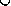 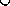 190 JINDRA KULICH POP􏰙 AWSKI, F. and DYKSIN ́ SKI, S. (eds) Ignacy Solarz i jego uniwersytet ludowy 1924–1939, Ludowa Spo ́􏰚dzielnia Wydawnicza, Warszawa. PRUS ́, J. (1996) Feliks Pop􏰚awski – wspo ́􏰚two ́rca polskich uniwersyteto ́w ludowych, Polski uniwersytet ludowy, 2, 75–80. RU ̈ U ̈ TLI, I. (2000) Interview, 6 May.
SOLARZ, I. (1928) Wiejskie uniwersytety ludowe dun ́skie swedzkie i polskie, Polska Os ́wiata Pozaszkolna, 217– 226.
SOLARZ, I. (1938) Wiejskie uniwersytety ludowe w Polsce, Towarzystwo Regionalnych Osrodko ́w Spo􏰚eczno- Wychowawczych dla M􏰚odziezy Wiejskiej, Warsaw.
SOO ́ S, P. (1998) Personal communication.
STOCKMIALEK, J. (1985) Dziubinska, Jadwiga (1871–1837). In Thomas, JE and Elsey, B (eds) International biography of adult education, University of Nottingham, Department of Adult Education, Nottingham, pp. 160–161.
SUTY􏰙 A, J. (1980) Uniwersytety ludowe w Polsce – geneza, tradycje, rozwo ́j. Z badan ́ nad m􏰚odziez_aÎ wiejskaÎ , 23, 3–30.
TO ́ TH, J. Sz. (1986) Folk high school movement and voluntary cultural activity 1930–1945: a historical outline. In Katus, J. and To ́th, J. (eds) On voluntary organizations in Hungary and the Netherlands, National Centre for Culture, Budapest, pp. 218–227.
TO ́ TH, J. Sz. (1987) The folk high school as a supporting agency of socio-cultural voluntariness. In Katus, J and To ́th, J. (eds) On the role of voluntary associations in social and cultural development in Hungary and the Netherlands , University of Leiden, Leiden.
TO ́ TH, J. Sz. (1998a) Folk high schools in the 19th and 20th centuries: their role and development in Hungarian education. Draft of doctoral dissertation, Kos suth University of Debrecen, Debrecen. TO ́ TH, J. Sz. (1998b) An overview of folk high schools (compiled for the Ministry of Culture and Education), Hungarian Folk High School Society, Budapest.
TO ́ TH, J. Sz. (1999a) Folk high schools and civil society in Hungary, Lifelong Learning in Europe, 3, 177–180. TO ́ TH, J. Sz. (1999b) Folk high schools in Hungary 1930–1945. A sociological-historical overview. In W. Filla, E. Gruber and J. Jug (eds) Erwachsenenbildung in der Zwischenkriegszeit, Studienverlag, Wien, pp. 256–266.
TO ̃ NISSON, J. (1910) Po ̃hjamaade rohwau ̈lkoolid, Eesti Ulio ̃pilaste Seltsi Kirjastus, Tartus.
TRENCSE ́ NYI, I. (ed). (1993) Folk high schools in Hungary, Hungarian Folk High School Society, Budapest. TUROS, L. (1995) The function of folk high schools in Poland in developing peasant’s cultural identity. In F. Po ̈ggeler (ed.) National identity and adult education, Lang, New York, pp. 183–189.
WOJCIECHOWSKI , K. (1962) Powstanie i sens uniwersytetu ludowego. In Wojciechowski, K (ed.) Pedagogika Doros􏰚ych, Pan ́stwowe Zak􏰚ady Wydawnictw Szkolnych, Warsaw, pp. 547–549.
WOJCIECHOWSKI , K. (1996) O polskich i dun ́skich uniwersytetach ludowych. In K. Wojciechowski (ed.) Wychowanie Doros􏰚ych, Ossolineum, Warszawa, p. 441–455.
WOJCIECHOWSKI , K. (1977) PoczaÎ tki i rozwo ́j uniwersyteto ́w ludowych w Polsce do 1945 roku. In Bron- A. Wojciechowska (ed.) Uniwersytety ludowe w Polsce i za granicaÎ Ludowa Spo ́􏰚dzielnia Wydawnicza, Warsaw, pp. 9–30. 